Executive SummaryBig  is a mesotrophic lake with good water quality and fair-to poor water clarity.  Filamentous algae is common in the 0-1.5ft depth zone; thick films of planktonic algae is common throughout and abundant in the 0-10ft depth zone. The aquatic plant community colonized more than three-quarters of the littoral zone to a maximum depth of 13 feet with the most abundant plant growth in the 0-5ft depth zone.  The aquatic plant community is also characterized by below average quality, good species diversity, and a high tolerance to disturbance, the result of past disturbance. Ceratophyllum demersum is the dominant species within the plant community, especially in the 0-1.5ft depth zone. Vallisneria  was sub-dominant, especially near the dam.  The exotic species, Eurasian watermilfoil, ranks third in abundance (tied with Elodea canadensis), and was found at more than one-third of the sites.  Eurasian watermilfoil exhibited a growth form of average density and was most abundant west of Highway 13 in the 5-10ft depth zone.A healthy aquatic plant community is important because that plant community improves water quality, provides valuable habitat resources for fish and wildlife, resists the spread of non-native species and check sexcessive growth of tolerant species that could crowd out the more sensitive species, thus reducing diversity.  Management Recommendations Reinvolve the  in water quality monitoring through the Self-Help Volunteer Lake Monitoring Program. Chemical treatments for plant growth are not recommended in  in the future due to the undesirable side effects of chemical treatments. Restore natural shoreline restoration. Shoreline restoration could be a as simple as leaving a band of natural vegetation around the shore by discontinuing mowing. Restoration could be as ambitious as extensive plantings of attractive native wetland species in the water and native grasses, flowers, shrubs and trees on the near shore area.Fine-tune the harvesting plan.  Plan should be designed to remove nutrients, target Eurasian watermilfoil, provide navigation and recreation where appropriate, prevent the spread of species that could become overabundant and improve habitat.Cooperate with programs in the watershed to reduce nutrient inputs to the lake.  Currently nearly half of the relatively large watershed is in agriculture.Eliminate the use of lawn fertilizers, both organic and inorganic, on properties around the lake.Investigate the possibility of using periodic winter drawdowns to control Eurasian watermilfoil in the shallow zone.The Aquatic Plant Community in Big ,2004I. INTRODUCTIONA study of the aquatic macrophytes (plants) in    was conducted during July 2004 by Water Resources staff of the West Central Region - Department of Natural Resources (DNR) and a member of the  District.  This was the first quantitative vegetation study of  by the DNR.  Qualitative assessments were conducted in May 1964 by WI Water Pollution Committee staff and in 1996 by North Central Region staff - DNR.A study of the diversity, density, and distribution of aquatic plants is an essential component of understanding a lake ecosystem due to the important ecological role of aquatic vegetation in the lake and the ability of the vegetation to characterize the water quality (Dennison et al. 1993).  	Ecological Role: All other life in the lake depends on the plant life - the beginning of the food chain.  Aquatic plants and algae provide food and oxygen for fish, wildlife, and the invertebrates that in turn provide food for other organisms.  Plants provide habitat, improve water quality, protect shorelines and lake bottoms, add to the aesthetic quality of the lake and impact recreation.  	Characterize Water Quality: Aquatic plants serve as indicators of water quality because of their sensitivity to water quality parameters, such as water clarity and nutrient levels (Dennison et. al. 1993).  The present study will provide information that is important for effective management of the lake, including fish habitat improvement, protection of sensitive wildlife areas, aquatic plant management and water resource regulations.  The baseline data that it provides will be compared to past and future aquatic plant inventories and offer insight into any changes occurring in the lake. 	Background and History: Big   is a 218-acre impoundment on Big Roche-a-Cri Creek in north central .  Big  has a maximum depth of 20 feet and an average depth of 9 feet.  Big   was formed in 1856 when a small dam was built on  to form a mill pond of unknown size for operating a grist mill.  Today’s lake was formed when a new, larger dam was constructed on the same site in 1926 for power generation.A watershed analysis of  determined that its watershed is 45,445 acres and that phosphorus loading to the lake from the watershed was approximately 826 pounds per year (Foth and Van Dyke, 2000).  The size of the watershed means that the lake to watershed ratio is 208:1.   Lakes with a watershed to lake ratio greater than 10:1 tend to have water quality problems (Field 1994).  Table 1.  Big  Watershed, 1993.A lake association was formed sometime during the 1930’s or 40’s.  Complaints from lake users to the WI-DNR concerning aquatic plant growth are recorded as early as 1954. There is a long history of chemical control of aquatic plants and algae in  (Table 2).   Multiple treatments were conducted in many years; in 1975 there were 10 treatments in one year.  Up to one-fourth of the lake has been treated in any one year.Table 2.  Herbicide Applied to Big Some herbicides that are problematic were used.  Arsenic is highly toxic.  Between 1959 and 1966, more than 10 tons of arsenic was applied to  (Table 2).  Arsenic is no longer allowed as an aquatic pesticide because it is highly toxic to all species. Since it does not break down, arsenic stays in the sediments, resulting in the necessity to treat lake sediments as hazardous waste.Another toxic compound used in Big Roche-a-Cri was Silvex (2,2,4,5-TP).  Silvex is now banned as a possible carciogen (Table 2).Broad-spectrum chemicals have been used, Diquat and Endothall compounds.  These compounds kill all plant species and inadvertently open up areas for the introduction of exotic and invasive species.  Almost 100 gal of Diquat compounds had been used between 1970 and 1978.   Endothall products have been applied as 1) 77 gallons of Aquathol between 1967 and 1977 and 2) more than 5 tons of Hydrothol between 1965 and 1987 (Table 2).  The Hydrothol formulation of Endthall is more toxic to young fish.Cutrine and CuSO4 are copper products that were used to kill algae and reduce swimmer’s itch (Table 2). .  Since copper is an element, it does not biodegrade further, building up the sediments.  The drawbacks of copper treatments are: the very short effective timethe toxicity of copper to aquatic insects, an important part of the food chain in a lake the build up of copper in the sediments, resulting in sediments that are toxic to mollusks that are the natural consumers of algae in a lake.  During the late 1970’s or early 1980’s a small cutter was used by groups of association members to cut 4-foot paths for lake access where needed.In 1988,    Association formed the  District and purchased a mechanical harvester.  Mechanical harvesting began in 1988.  Records of harvesting were sent to the DNR from 1993-1995 and 1998-2004 (Table 3).  Records were not found for 1996-97.  During those years for which there are records, over 5000 loads of aquatic plants, weighing more than 30 million pounds, have been removed from  (Table 3).  The removal of vegetation from the lake helps counteract nutrient inputs; however, impoundments can be impacted by ongoing inputs of nutrients.  Table 3.  Removal of Aquatic Vegetation by Mechanical Harvesting in Big , 1988 - Present* - A second harvester was purchased, now two are operating.Harvesting has generally started in Mid-May each year, sometimes as late as mid-June, and generally continues until late-September, sometimes as late as early October.In 1996, the lake district produced a Lake Management Plan in order to purchase a second harvester.  Recommendations were made to:Protect the lake and watershed through town and county ordinancesInitiate a “Self-Help Monitoring Program” to obtain data annually on the lakeReduce non-point source pollution through an education program and other measuresProtect water quality by developing an aquatic plant harvesting plan and purchasing a second harvester The lake district also entered an agreement with native plant nurseries to remove wild celery tubers from the sediment to reduce the colonization of this species in the lake.A survey of the residents during the planning process indicated that the most popular lake activity was fishing (88%); the largest perceived problem was aquatic plants (87%), requiring more aquatic plant removal (85%)In 2001, the lake district contracted the  of  –  to produce an updated bathymetric map.In 2003, Eurasian watermilfoil was found to have recently invaded .  Like many exotic species, Eurasian watermilfoil is able to out-compete native species when introduced into a new area.  Exotic species can dominate because the new environment does not usually support the diseases and herbivores that kept it in check in its native country.II.METHODSField MethodsThe study design was based on the rake-sampling method developed by Jessen and Lound (1962), using stratified random placement of transects.  The shoreline was divided into 29 equal segments and a transect, perpendicular to the shoreline, was randomly placed within each segment (Appendix IV), using a random numbers table. One sampling site was randomly located in each depth zone (0-1.5ft, 1.5-5ft, 5-10ft and 10-20ft) along each transect.  Using a long-handled, steel, thatching rake, four rake samples were taken at each sampling site, one rake sample from each quarter of a 6-foot diameter quadrat.  The aquatic plant species that were present on each rake sample were recorded.  Each species was given a density rating (0-5), the number of rake samples on which it was present at each sampling site.  A rating of 1 indicates that a species was present on one rake samplea rating of 2 indicates that a species was present on two rake samples a rating of 3 indicates that it was present on three rake samples a rating of 4 indicates that it was present on all four rake samples a rating of 5 indicates that a species was abundantly present on all rake samples.  Visual inspection and periodic samples were taken between transect lines to record the presence of any species that did not occur at the sampling sites.  Specimens of all plant species present were collected and saved in a cooler for later preparation of voucher specimens.  Nomenclature was according to Gleason and Cronquist (1991).The type of shoreline cover was recorded at each transect.  A section of shoreline, 50 feet on either side of the transect intercept with the shore and 30 feet deep was evaluated.  The percent cover of land use within this 100' x 30' rectangle was visually estimated.Data AnalysisThe percent frequency of each species was calculated (number of sampling sites at which it occurred/total number of sampling sites) (Appendix I).  Relative frequency was calculated (number of occurrences of a species/total occurrence of all species (Appendix I).  The mean density was calculated for each species (sum of a species' density ratings/number of sampling sites) (Appendix II).  Relative density was calculated (sum of a species density/total plant density).  A "mean density where present" was calculated for each species (sum of a species' density ratings/number of sampling sites at which the species occurred) (Appendix II).  The relative frequency and relative density was summed to obtain a dominance value (Appendix III).  Species diversity was calculated by Simpson's Diversity Index (Appendix I).The Aquatic Macrophyte Community Index (AMCI) developed by Nichols et. al. (2000) was applied to .  Measures for each of seven categories that characterize a plant community are converted to values between 0 and 10 and summed.The Average Coefficient of Conservatism and Floristic Quality Index were calculated, as outlined by Nichols (1998), to measure disturbance in the plant community.  A coefficient of conservatism is an assigned value, 0-10, the probability that a species will occur in an undisturbed habitat.  The Average Coefficient of Conservatism is the mean of the Coefficients for all species found in the lake.  The Floristic Quality Index is calculated from the Coefficient of Conservatism (Nichols 1998) and is a measure of a plant community's closeness to an undisturbed condition.III. RESULTS	PHYSICAL DATAMany physical parameters impact the aquatic plant community.  Water quality (nutrients, algae, clarity and alkalinity) influence the plant community as the plant community can in turn modify these parameters.   morphology, sediment composition and shoreline use also impact the aquatic plant community. 	WATER QUALITY - The trophic state of a lake is a classification of its water quality.  Phosphorus concentration, chlorophyll concentration and water clarity data are collected and combined to determine the trophic state.  Eutrophic lakes are high in nutrients and therefore support a large biomass.  Oligotrophic lakes are low in nutrients and support limited plant growth and smaller populations of fish.  Mesotrophic lakes have intermediate levels of nutrients and biomass. 	NutrientsPhosphorus is a limiting nutrient in many  lakes and is measured as an indication of the amount of nutrient in a lake.  Increases in phosphorus in a lake can feed algae blooms and, alternately, excess plant growth.  1995-2002 summer mean phosphorus concentration in Big Roche-a-Cri Lake was 23 ug/l at the dam end, 25.5 ug/l at mid-lake and 32.4 ug/l at the east end The concentration of phosphorus in the deeper, west  of  Roche-a-Cri  is indicative of a mesotrophic lake (Table 4).Table 4.  Trophic StatusAfter Lillie & Mason (1983) & Shaw et. al. (1993)Phosphorus concentrations in  have increased substantially during the years that data was collected (Figure 1).  Phosphorus in  increases spatially as the lake is sampled going upstream, with higher nutrient concentrations in the east end.  Figure 1. Variation in mean summer phosphorus concentrations in Big Roche-a-, 1995-2002. 	AlgaeChlorophyll concentrations provide a measurement of the amount of algae in lake water.  Algae are natural and essential in lakes, but high algae populations can increase turbidity and reduce the light available for plant growth. 1995-2002 summer mean chlorophyll concentration in Big Roche-a-Cri Lake was 5.8 ug/l at the dam end, 4.1 ug/l at mid-lake and 2.1 at the east end.The chlorophyll concentration in the deep end of  indicates that it was a mesotrophic lake (Table 4).  Chlorophyll decreases spatially as the lake is sampled going upstream.  During 1995-2002, chlorophyll concentrations have decreased.   The concentration of chlorophyll has decreased from mesotrophic, to oligotrophic (Figure 2). Figure 2.  Chlorophyll concentrations in Big Roche-a-Cri Lake, 1995-2002.Chlorophyll often increases with increases in nutrients as the algae use the nutrients to multiply.  Chlorophyll concentrations may have appeared to decrease in Big Roche-a-Cri in spite of increased nutrients.  The excess nutrients may have been used for increased plant growth or increased growth of filamentous algae.  The chlorophyll in filamentous algae are not measured during the sampling for planktonic algae.Filamentous algae occurred at 18% of the sample sites.  Filamentous algae occurred at:  	26% of the sites in the 0-1.5ft depth zone 	21% of the sites in the 1.5-5ft depth zone 	17% of the sites in the 5-10ft depth zone 	0% of the sites in the 10-20ft depth zone Thick films of planktonic algae occurred at 37% of the sample sites.  Planktonic algae films occurred at:  	41% of the sites in the 0-1.5ft depth zone 	38% of the sites in the 1.5-5ft depth zone 	43% of the sites in the 5-10ft depth zone 	20% of the sites in the 10-20ft depth zone 	Water ClarityWater clarity is a critical factor for plants.  When plants receive less than 1 - 2% of the surface illumination, they can not survive.  Water clarity is reduced by turbidity (suspended materials such as algae and silt) and dissolved organic chemicals that color the water.  Water clarity is measured with a Secchi disc that shows the combined effect of turbidity and color. Mean summer Secchi disc clarity in Big Roche-a-Cri Lake, 1989-2002, was 7.5 ft. at the dam end, 6.3 at mid-lake and 5.6 ft. at the east end.Water clarity indicates (Table 4) that  was a mesotrophic lake with fair to poor water clarity.Volunteer lake monitors in the Self-help Volunteer Lake Monitoring Program have collected water quality data on .  T. Carter monitored water clarity 1989 and 1992.  Robert Anderson monitored water clarity 1989-1991 Gene Haffely monitored water clarity 1993-1996.Water clarity decreased as the lake was sampled going upstream (Figure 3).  The water clarity in Big Roche-a-Cri Lake has varied during 1989-2002, with the best mean clarity recorded in 1996 at mid-lake and the lowest clarity in 1999 at the east end (Figure 3).  Clarity gradually decreased from 1989-2002 at the dam end.  Variations in clarity can be the result of variations in algae growth in different years and turbidity after storm events.Figure 3.  Variation in mean summer water clarity in , 1989-2002.Water clarity also varies during the growing season also (Figure 4).Figure 4.  Variation in mean water clarity during the growing season in Big Roche-a-Cri Lake, 1989-2002. The combination of phosphorus concentration, chlorophyll concentration and water clarity indicates that  is a mesotrophic lake with good water quality (Table 4).  This trophic state would favor moderate levels of plant growth and occasional algae blooms.	Hardness  The hardness or mineral content of lake water can also influence aquatic plant growth.  The 1999-2002 hardness values in  ranged from 108-113 mg/l CaCO3 in the moderately hard water range.  (Lakes with hardness values of 61-120 mg/l CaCO3 are considered moderately hard water lakes.)  Hard water lakes tend to support more aquatic plant growth than soft water lakes.	 - The morphometry of a lake is an important factor in determining the distribution of aquatic plants.   and Kalff (1986) found that the slope of the littoral zone could explain 72% of the observed variability in the growth of submerged plants.  Gentle slopes support more plant growth than steep slopes (Engel 1985).  Big  has a narrow basin with a gradually sloped littoral zone and shallow depths over most of the lake.  Shallow depths and gradual slopes favor plant growth.  	SEDIMENT COMPOSITION – The dominant sediment in  was sand, in all depth zones and throughout the lake (Table 5).  No other sediment types were even common, at any depth. Table 5.  Sediment Composition in Big , 2004	INFLUENCE OF SEDIMENT - Some plants depend on the sediment in which they are rooted for their nutrients.  The richness or sterility and texture of the sediment will determine the type and abundance of plant species that can survive in a location.  Silt sediments are intermediate density sediments.  The availability of mineral nutrients for growth is highest in sediments of intermediate density (Barko and Smart 1986).   Silt sediments and highly organic muck sediments supported plant growth at all sites in which they were found and more common in the east end of the lake.Sand was the dominant sediment found in  and may limit plant growth due to its high-density (Barko and Smart 1986), however 85% of the sites with sand sediment were vegetated (Table 6).  The only sediments that were not 100% vegetated were other high-density, hard sediments. Table 6. Influence of Sediment in Big , 2004 	 USE – Land use can strongly impact the aquatic plant community and therefore the entire aquatic community.  Land use can directly impact the plant community through increased erosion and sedimentation and increased run-off of nutrients, fertilizers and toxics applied to the land.  These impacts occur in both rural and residential settings.  Wooded cover was the most frequently encountered shoreline cover at the transects and had the highest mean coverage (Table 7).  Other natural shoreline types (shrub and native herbaceous cover) were frequently encountered, as was, cultivated lawn, a disturbed shoreline type.  Cultivated lawn also had a high coverage, 20%.  Other disturbed shoreline types were also commonly encountered: hard structures, pavement and rip-rap.   Table 7.    Use - Big , 2004Some type of natural shoreline (wooded, shrub, native herbaceous) was found at 93% of the sites and had a mean coverage of 69% (Table7).  Some type of disturbed shoreline (cultivated lawn, hard structures and rip-rap) was found at 72% of the sites and had a mean coverage of 31% (Table7).	MACROPHYTE DATA	SPECIES PRESENTOf the 24 species found in , 7 were emergent species, 3 were floating-leaf species and 14 were submergent species (Table 8).  Two exotic species were found:Myriophyllum spicatumPotamogeton crispusNo threatened or endangered species were found. Table 8.  Big  Aquatic Plant Species, 2004Scientific Name				Common Name		 Code_______________________________________________________________Emergent Species1) Carex comosa  Boott.			bristly sedge			carco2) Cicuta bulbifera  L.				bulb-bearing water hemlock	cicbu3) Impatiens capensis  Meerb.		spotted jewelweed		impca4) Rumex spp.				dock				rumsp5) Salix exigua Nutt. 				sandbar willow 		salex6) Scirpus validus Vahl.			softstem bulrush		sciva7) Typha latifolia L.				common cattail		typlaFloating-leaf Species8) Lemna minor L.				small duckweed		lemmi9) Nuphar variegata Durand.			bull-head pond lily		nupva10) Spirodela polyrhiza (L.) Schleiden.	great duckweed		spipoSubmergent Species11) Ceratophyllum demersum L.		coontail			cerde12) Elodea canadensis Michx.		common waterweed		eloca13) Myriophyllum spicatum L.			Eurasain water milfoil		myrsp14) Najas guadalupensis (Spreng.) magnus. common water-nymph	najgu15) Potamogeton amplifolius Tuckerman.	large-leaf pondweed		potam16) Potamogeton crispus L.			curly-leaf pondweed		potcr17) Potamogeton illinoensis  Morong.	 pondweed		potil18) Potamogeton natans L.			floating-leaf pondweed	potna19) Potamogeton pectinatus L.		sago pondweed		potpe20) Potamogeton pusillus L.			small pondweed		potpu21) Potamogeton richardsonii  (Ar. Benn.) Rydb.							clasping-leaf pondweed	potri22) Potamogeton zosteriformis Fern.		flatstem pondweed		potzo23) Vallisneria  L.			water celery			valam24) Zosterella dubia (Jacq.) Small		water stargrass		zosdu	FREQUENCY OF OCCURRENCECeratophyllum demersum was the most frequently occurring species in  in 2004, (72% of sample sites) (Figure 5).  Elodea canadensis, Lemna minor, Myriophyllum sibiricum, Potamogeton zosteriformis and Vallisneria  were also commonly occurring species, (39%, 20%, 42%, 25%, 62%).Figure 5. Frequencies of aquatic plant species in , 2004	DENSITY Vallisneria  was the species with the highest mean density in  (1.94 on a density scale of 1-4) (Figure 6). Figure 6. Densities of aquatic plant species in , 2004Vallisneria  had a “mean density where present” of 3.14.  Its “mean density where present” indicates that, where V.  occurred, it exhibited a growth form of above average density in  (Figure 6).  Carex comosa, Elodea canadensis and Wolffia columbiana also had “densities where present” of 2.5 or more, indicating that they also exhibited a growth form of above average density (Figure 6, Appendix II). 	DOMINANCECombining the relative frequency and relative density of a species into a Dominance Value illustrates how dominant that species is within the aquatic plant community (Appendix III).  Based on the Dominance Value, Ceratophyllum demersum was the dominant aquatic plant species in  (Figure 7).  Vallisneria  was sub-dominant.   The exotic species, Myriophyllum spicatum, was tied with Elodea canadensis as the third ranked species within the plant community.Figure 7.  Dominance within the macrophyte community, of the most prevalent aquatic plant species in , 2004.	DISTRIBUTIONCeratophyllum demersum was dominant species in the 0-1.5ft depth zone and the most frequently occurring species in the 1.5-10ft depth zone (Figure 8, 9).  C. demersum occurred at its highest frequency and density in the 5-10 ft depth zone (Figure 8, 9). C. demersum and Vallisneria  shared dominance in the 10-20ft depth zone (Figure 8, 9).   These two species could also be considered to share dominance in the 1.5-10 ft depth zone since one was the most frequently occurring and the other had the highest mean density.Myriophyllum spicatum, the exotic species, occurred at its highest density and frequency in the 5-10ft depth zone (Figure 8, 9).Figure 8.  Frequency of occurrence of prevalent aquatic plants in Big Roche-a-Cri Lake, by depth zone, 2004.Figure 9. Density of prevalent aquatic plants in  by depth zone, 2004.Aquatic plants occurred throughout   , at 87% of the sampling sites (85% with rooted vegetation), to a maximum rooting depth of 13 feet at which Vallisneria  occurred.   Ceratophyllum demersum occurred at 14.5 ft, but is not a truly rooted plant and can float in the water column.  This allows C. demersum to occur in water deeper than the maximum rooting depth based on water clarity. At the dam end, 80% of the sites were vegetated, Vallisneria  was dominant and Myriophyllum spicatum (Eurasian watermilfoil) was ranked third in dominance.In the mid-portion of the lake, 96% of the sites were vegetated, Ceratophyllum demersum was dominant and Myriophyllum spicatum (Eurasian watermilfoil) was ranked third in dominance, tied with Elodea canadensis.At the east end, 94% of the sites were vegetated, Elodea canadensis was dominant and Myriophyllum spicatum (Eurasian watermilfoil) was only scattered.Secchi disc readings are used to calculate a predicted maximum rooting depth for plants in a lake (Dunst 1982).Based on the 2002 Secchi disc clarity, the predicted maximum rooting depth in  would be 10 ft (Figure 10).This maximum rooting depth is greater than the predicted maximum rooting depth based on water clarity (Figure 10).  This may be due to better water clarity early in the season when plants are beginning to elongate towards the surface.Figure 10.  Predicted maximum rooting depth in , based on water clarity, 1989-2002.The dominant species were found throughout the lake, but some abundant and common species were not distributed throughout the lake.  Myriophyllum spicatum was abundant (41% occurrence) and found mostly west of the Highway 13 bridge.  Many common species were found only in the east end of the lake:Elodea canadensis (39% occurrence) found only in the east ¾ of the lakeLemna minor, Potamogeton zosteriformis and Spirodela polyrhiza were found only in the east half of the lake.Wolffia columbiana was only found in the east basin, east of the Highway 13 bridge.The highest total occurrence and total density of plant growth was recorded in the 0-1.5ft depth zone (Figure 11).  Total plant occurrence and density declined with increasing depth.Figure 11.  Total occurrence and total density of plants in  by depth zone.The greatest species richness (mean number of species per site) was also found in the 0-1.5 ft. depth zone; the highest percentage of vegetated sites was in the 5-10ft depth zone (Figure 12). Figure 12.  Percentage of vegetated site and species richness in Big Roche-a-Cri Lake, by depth zone, 2004.Lake-wide species richness was 4.57 species per sample site.THE COMMUNITYSimpson's Diversity Index was 0.87, indicating good species diversity.  A rating of 1.0 would mean that each plant in the lake was a different species (the most diversity achievable). The Aquatic Macrophyte Community Index (AMCI) for  (Table 9) is 45.  This value is below average quality for lakes in  and in the lowest quartile of lakes in the North Central Region.  The highest value for this index is 70. Table 9.  Aquatic Macrophyte Community Index, Big Roche-a-Cri, 2004   The presence of two exotic species and the lack of sensitive species are limiting the quality of .The Average Coefficient of Conservatism for    was in the lowest quartile for all  lakes and lakes in the North Central Hardwood Region (Table 10).  This suggests that the aquatic plant community in    is among the group of lakes in  and the North Central Hardwoods Region most tolerant of disturbance.  This is likely due to selection by past disturbance.The Floristic Quality Index of the plant community in    was below average for  lakes and above average for lake in the North Central Hardwood Region (Table 10). This indicates that the plant community in    is as close to an undisturbed condition as the average lake in  or the North Central Hardwood Region.  This suggests that the aquatic plant community in Big Roche-a-Cri has been impacted by an above average amount of disturbance.Table 10.  Floristic Quality and Coefficient of Conservatism of Big Roche-a-Cri Lake, Compared to   and .* - Values indicate the highest value of the lowest quartile, the mean and the lowest value of the upper quartile.† - Average Coefficient of Conservatism for all  lakes ranged from a low of 2.0 (the most disturbance tolerant) to a high of 9.5 (least disturbance tolerant).‡ - Lowest Floristic Quality was 3.0 (farthest from an undisturbed condition) and the high was 44.6 (closest to an undisturbed condition).These values were based only on the presence or absence of tolerant and intolerant species; the frequency or dominance of these tolerant or intolerant species within the plant community was not taken into consideration.  The Floristic Quality Index was recalculated by weighting each species coefficient with its relative frequency and dominance value.  The resulting values indicate that  was in the lowest quartile for the state and the region, in the group of lakes farthest from an undisturbed condition.Disturbances can be of many types:Physical disturbances to the plant beds result from activities such as boat traffic, plant harvesting, chemical treatments, the placement of docks and other structures and fluctuating water levels.Indirect disturbances are the result of factors that impact water clarity and thus stress species that are more sensitive: resuspension of sediments, sedimentation from erosion and increased algae growth due to nutrient inputs.Biological disturbances include competition from the introduction of a non-native or invasive plant species, grazing from an increased population of aquatic herbivores and destruction of plant beds by a fish or wildlife population.Major disturbances in  include shoreline development, past herbicide treatments, invasion of exotic species and plant harvesting.Comparison of 1964, 1996 and 2004 Aquatic Plant AssessmentsThe 1964 and 1996 plant surveys were not quantitative surveys using the same methods as the 2004 plant study.  The earlier surveys were qualitative, not designed to record all species, but possibly just to characterize the common species. In 1964, a simple species list was made and the dominant species was identified.  The 1964 assessment found that curly-leaf pondweed was the dominant species, with sago pondweed, flat-stem pondweed and wild celery also present.In 1996,  was divided into 3 areas and qualitative assessments of the plant communities were made within each area.  The species in each area were characterized as scattered, common, abundant or thick.  Because of the different methods, direct comparisons can not be made, but some observations can be compared.The total number of species and number of species recorded in each area increased between 1964 and 1996 and again between 1996 and 2004 (Table 11).  This is likely due to increasingly more rigorous studies.Table 11.  Big  Aquatic Plant Species, 1964-20041964_				_1996_________________________2004_Emergent Species		Emergent Species			Emergent SpeciesCarex comosaCicuta bulbifera		Impatiens capensisRumexSalix exiguaScirpus validusTypha latifolia			Floating-leaf Species		Floating-leaf Species			Floating-leaf Species									Lemna minor				Nuphar variegata			Nuphar variegata									Spirodela polyrhizaSubmergent Species		Submergent Species			Submergent SpeciesCeratophyllum demersum		*Ceratophyllum demersum	Elodea canadensis			 Elodea canadensisMyriophyllum sibiricum									Myriophyllum spicatum										Najas guadalupensis								 	Potamogeton amplifolius*Potamogeton crispus	Potamogeton crispus			Potamogeton crispus									Potamogeton illinoensis			 						Potamogeton natansPotamogeton nodosus Potamogeton pectinatus 						Potamogeton pectinatusPotamogeton pusillus	Potamogeton richardsonii		Potamogeton richardsoniiPotamogeton zosteriformis 	Potamogeton zosteriformis		Potamogeton zosteriformisVallisneria  	*Vallisneria 		Vallisneria 				Zosterella dubia			Zosterella dubia									Filamentous algae___________________________________________________________________________* - Dominant species The dominant species in    changed from Potamogeton crispus in 1964 to Vallisneria  in 1996 to Ceratophyllum demersum in 2004.Since a quantitative survey was not conducted in 1996, the only comparison that can be made is in the qualitative assessments of each species in each of the areas delineated in 1979 (Appendix V).In area 1, upstream and east of Highway 13;8 species were recorded in 1996 and 21 species were recorded in 2004.In 1996, Zosterella dubia was characterized as thick. Elodea canadensis as common-to-abundant. Potamogeton zosteriformis as scattered to abundant Ceratophyllum demersum, Myriophyllum sibiricum, Potamogeton crispus, P. nodosus, P. richardsonii all as scattered.  Nuphar variegata was present in one small bed.  In 2004, Zosterella dubia is now only scattered.  Ceratophyllum demersum and Elodea canadensis are now thick and dense, having increased to the dominant and subdominant species in area 1.  Species that have changed in this area are: In 2004, Zosterella dubia is now only scattered.  Ceratophyllum demersum and Elodea canadensis are now thick and dense, having increased to the dominant and subdominant species.  Three species of duckweed are now found in area 1 and are abundant (Lemna minor, Spirodela polyrhiza, Wolfia columbiana.) Two species are no longer found in area 1 (Myriophyllum sibiricum, Potamogeton nodosus). Area 2 was delineated as the mid-area of the lake, west of Highway 13.  4 species were recorded in 1996 and 15 were recorded in 2004.  In 1996, the species in area 2 were characterized as: Vallisneria  was thick along the entire shore.Elodea canadensis was abundant to thick.Potamogeton zosteriformis was scattered to common.Ceratophyllum demersum was scattered. Changes in 2004 were: In 2004, Ceratophyllum demersum had become thick and dense, the dominant species.  Vallisneria  had decreased to abundant and was sub-dominant, Three new species in the area were common, Lemna minor, Wolffia columbiana, Zosterella dubia. Another new species in this area, the non-native Myriophyllum spicatum is now abundant and dense.  Area 3 is the area close to the dam.  In 1996, 4 species were recorded and in 2004, 11 species were recorded in this area.  The species in this area in 1996 were characterized as: Vallisneria  was thick all along the shore.Potamogeton zosteriformis was scattered to common.Ceratophyllum demersum and Elodea canadensis were scattered.  The changes in 2004 are: Ceratophyllum demersum has become abundant and is the sub-dominant species.The exotic species Myriophyllum spicatum has been introduced and is now common and dense.V. DISCUSSIONBased on water clarity, chlorophyll and phosphorus data,  is a mesotrophic lake with good water quality and fair-to-poor water clarity.  This trophic state should support moderate plant growth and occasional algae blooms.  Filamentous algae occurred at 18% of sites, common in the 0-5ft depth zone.  More than one-quarter of the sites had filamentous algae in the shallowest zone.  Filamentous algae declined with increasing depth.  Thick films of planktonic algae were found at 37% of the sites, abundant in the 0-10ft depth zone and common in the 10-20ft depth zone.  Phosphorus (nutrients) increased substantially from 1995 to 2002.  Chlorophyll decreased in this same time period.   Increased nutrients usually result in increased algae (chlorophyll), but the nutrients could also be used to feed increased plant growth or increased filamentous algae which is not measured in the chlorophyll sampling techniques.  Water clarity decreased from 1989 to 2002. The large ratio of watershed size to lake size tends to result in a concentrating of the nutrients into the lake.  This is common with impoundments.  Agricultural use is found on nearly one-third of the watershed, contributing 56% of the nutrient phosphorus load.  The annual phosphorus load to  was estimated at 826 pounds per year.Adequate nutrients (mesotrophic status), the moderately-hard water, the shallow depth in most of the lake and the gradually sloped littoral zone favor plant growth in Big Roche-a-Cri Lake.  The dominance of high-density sand sediments in  could limit the density of plant growth.  Favorable silt and muck sediments occur mainly in the east end of the lake. There is a long history of chemical use for treating aquatic plant growth and algae in Big Roche-a-Cri Lake, 1959-1987.  In some years, up to 10 treatments a year were conducted and up to one-quarter of the lake was treated at a time.  Two products that are now banned because of their toxicity had been used for 7 years. Broad-spectrum chemicals have been used for 13 years.Two chemicals that do not biodegrade, but build up in the sediment, resulting in toxic sediment have been usedChemicals that are toxic to young fish had been used for 11 years.  Since 1988, mechanical harvesting has been conducted in  and has removed more than 30 million pounds of plant material.  This removal of vegetation would help with nutrient reduction although; impoundments have continuous nutrient input from the river and watershed.  In order to counter the estimated yearly 826-pound phosphorus load to Big Roche-a-Cri, harvesting would have to remove 115-257 tons of plant material a year (based on tissue phosphorus concentrations of aquatic plants in area lakes).   Big Roche-a-Cri has been removing an average of 694 tons per year (1260 tons per year since the purchase of a second harvester) and should be able to counteract this yearly phosphorus load.Big  has some protection by natural shoreline cover (wooded, shrub, native herbaceous growth).  Wooded cover was encountered most frequently and had the highest mean coverage (45%).  However, disturbed shoreline was also frequently encountered and covered 31% of the shore.  One type of disturbed cover, cultivated lawn, occurred at 41% of the sample sites and covered 20% of the shoreline.  Areas with cultivated lawn impact the lake through increased run-off of lawn fertilizers, pesticides and pet wastes into the lake.  The short blades and root systems of mowed lawn does not effectively slow run-off to the lake or absorb water, nutrients and toxics as well.  Expanding the buffer of natural vegetation along the shore will help prevent shoreline erosion and help reduce additional nutrient/chemical run-off that can add to algae growth and sedimentation of the lake bottom.2004 Plant CommunityAquatic plants occurred at 87% of the sites (85% with rooted vegetation), to a maximum depth of 13 feet.  This actual maximum rooting depth is greater than the predicted maximum rooting depth, based on water clarity.   This could be due to better clarity, early in the season as the plants are beginning to elongate toward the surface.The highest total occurrence of plants, highest total density of plants and the greatest species richness occurred in the 0-1.5ft depth zone.  The greatest percentage of vegetated sites occurred in the 1.5-10ft depth zone.   The mid-portion of the lake, where Ceratophyllum demersum was dominant, had the greatest coverage of plant growth.  The west end at the dam, where Vallisneria  was dominant, had the lowest coverage of plant growth. Twenty-four species were recorded in  in 2004. Ceratophyllum demersum was the dominant plant species in  due to its high frequency of occurrence, especially in the 0-1.5ft depth zone, occurring at nearly three-quarters of all sample sites.  Vallisneria  was sub-dominant and grew at high densities, C. demersum and V.  dominated all depth zones.  Besides V. , three other species exhibited a dense grow form in :  Carex comosa, Elodea canadensis, Wolffia columbiana.  Of these species, only E. canadensis was also a frequently occurring species.Myriophyllum spicatum, the exotic Eurasian watermilfoil, recently invaded .  It was abundant (41% frequency), but more abundant west of Highway 13.  Although frequently occurring, Eurasian watermilfoil grew at average densities in  and was only scattered in the east basin.  M. spicatum was more prevalent in the 5-10’ depth zone and ranked third in dominance in Big Roche-a-Cri Lake, tied with Elodea canadensis. The other exotic species, Potamogeton crispus, has been recorded in  since 1964.  In 2004, P. crispus occured at a low frequency and density in .  It is ranked 14th in dominance and ties for 14th with P. pectinatus.The Aquatic Macrophyte Community Index (AMCI) for Big Roche-a-Cri Lake was 45, indicating that the quality of the plant community in Big Roche-a-Cri Lake is below average for Wisconsin lakes. Simpson's Diversity Index (0.87) indicates that the plant community had a good diversity of species.  Species Richness in  was 4.57 species per sample site.  The Average Coefficient of Conservatism and the Floristic Quality Index suggests that  is among the small group of lakes (25%) in the state and region most tolerant of disturbance and farthest from an undisturbed condition.  This is likely due to a high level of disturbance as compared to other lakes in  and in the North Central Hardwoods Region of Wisconsin.  Disturbances to  could include past chemical treatments, development of the shorelines, the invasion of exotic species (Myriophyllum spicatum, Potamogeton crispus) and mechanical harvesting. Changes 1964-2004Qualitative comparisons of the 1964, 1996 and 2004 aquatic plant communities were used to determine changes in the plant community (Appendix V).  Of the 3 areas the lake had been divided into:Species that are tolerant of lower water clarity have increased: Elodea canadensis in one area, duckweed species (Lemna minor, Wolffia columbiana and Spriodela polyrhiza) in one-two areas, Ceratophyllum demersum in all three areas (Appendix V).The non-native watermilfoil (Myriophyllum spicatum) has been introduced and increased in colonization throughout the west portion of the lake (Appendix V).The intorduced milfoil may be out-competing native species: the 1996 dominant Vallisneria  has decreased in one area two native species (Potamogeton nodosus and Myriophyllum sibiricum (native watermilfoil)) appear to have disappeared from the lake (Appendix V).Overall changes:The dominant species have changed from Potamogeton crispus (curly-leaf pondweed) in 1964 to Vallisneria  in 1996.  Harvesting early in the season may have controlled the exotic curly-leaf pondweed.  This allowed v.  to become dominant as the water clarity increased due to nutrient removal.Dominance of species changed again.  From the 1996 dominant Vallisneria  there was a shift to Ceratophyllum demersum in 2004. The dominance of C. demersum may have increased due to declining water quality or due to its ability to compete with the Eurasian watermilfoil invasion.  Since C. demersum is not a rooted plant, it floats in the water column just under the surface and is therefore not dependent on light availability to the bottom of the lake or being subjected to competition for rooting space. The increase in other species may also indicate declining water clarity: Elodea canadensis is tolerant of lower light, the three duckweed species (Lemna minor, Spirodela polyrhiza and Wolffia columbiana) float on the water surface and are not dependent on good water clarity. VI. CONCLUSIONSBig  is a mesotrophic lake with good water quality and fair-to-poor water clarity.  Filamentous algae was common in the 0-5ft depth zone.  Thick films of planktonic algae are also common through out the lake, abundant in the 0-10ft depth zone.The aquatic plant community is characterized by below average quality for  lakes, good species diversity and impacted by high levels of disturbance.  Big  is within the 25% of lakes in the state most tolerant of disturbance and furthest from an undisturbed condition.  Disturbances include invasions of exotic species, boat traffic, shoreline development, harvesting and past herbicide treatments.  The aquatic plant community colonized more than three-quarters of the littoral zone to a maximum depth of 13 feet.  The 0-1.5ft depth zone supported the most abundant growth of plants and the 1.5-5ft depth zone supported the greatest coverage of aquatic plant growth.  The middle portion of the impoundment is where the greatest coverage of aquatic plants was found.Ceratophyllum demersum is the dominant species within the plant community, especially in the 0-1.5ft depth zone.  Vallisneria  was sub-dominant, especially in the west end, near the dam.  These two species dominate all depth zones.The recently invaded Myriophyllum spicatum was abundant, occurring at nearly half of the sample sites and found at an average density.  M. spicatum was more abundant in the 5-10’ depth zone and in the portion of the lake west of Highway 13..A healthy aquatic plant community plays a vital role within the lake community.  This is due to the role plants play in  1) improving water quality  2) providing valuable habitat resources for fish and wildlife  3) resisting invasions of non-native species and  4) checking excessive growth of tolerant species that could crowd out the more sensitive species, thus reducing diversity.  Aquatic plant communities improve water quality in many ways:they trap nutrients, debris, and pollutants entering a 	water body; they absorb and break down some pollutants; they reduce erosion by damping wave action and stabilizing 	shorelines and lake bottoms; they remove nutrients that would otherwise be available for 	algae blooms (Engel 1985). 2) Aquatic plant communities provide important fishery and wildlife resources.  Plants and algae start the food chain that supports many levels of wildlife, and at the same time produce oxygen needed by animals.  Plants are used as food, cover and nesting/spawning sites by a variety of wildlife and fish (Table 12).  Plant cover within the littoral zone of  is 87%, which is slightly high for the ideal coverage (25-85%) to support a balanced fishery.  Compared to non-vegetated lake bottoms, aquatic plant beds support larger, more diverse invertebrate populations that in turn will support larger and more diverse fish and wildlife populations (Engel 1985).  Additionally, mixed stands of plants support 3-8 times as many invertebrates and fish as monocultural stands (Engel 1990).  Diversity in the plant community creates more microhabitats for the preferences of more species.  Plant beds of moderate density support adequate numbers of small fish without restricting the movement of predatory fish (Engel 1990).Table 12.	Wildlife and Fish Uses of Aquatic Plants in Big F=Food, I= Shelters Invertbrates, a valuble food source  C=Cover, S=Spawning*=Valuable Resource in this category   *Current knowledge as to plant use.  Other plants may have uses that have not been determined.	After Fassett, N. C.  1957.  A Manual of Aquatic Plants.   Press.  	   Nichols, S. A.  1991. Attributes of  Plants.   Geological and Natural History Survey.  Info. Circ. #73 Management Recommendations Reinvolve the  in water quality monitoring through the Self-Help Volunteer Lake Monitoring Program. Chemical treatments for plant growth are not recommended in  due to the undesirable side effects of chemical treatments.  The decaying plant material releases nutrients that feed algae growth that further reduce water clarity.  The decaying material also enriches the sediments at the site.The herbicides are toxic to an important part of a lake food chain, the invertebrates.Broad-spectrum treatments would open up areas that would be vulnerable to the spread of the exotic species.Restore natural shoreline restoration.  Disturbed shoreline covers nearly one-third of the shore and mowed lawn alone covers nearly one-quarter of the shore.  Unmowed native vegetation reduces shoreline erosion and run-off into the lake and filters the run-off that does enter the lake thus reducing nutrient inputs.  Shoreline restoration could be a as simple as leaving a band of natural vegetation around the shore by discontinuing mowing. Restoration could be as ambitious as extensive plantings of attractive native wetland species in the water and native grasses, flowers, shrubs and trees on the near shore area.Fine-tune the harvesting plan.  Plan should be designed to remove nutrients, target Eurasian watermilfoil, provide navigation and recreation where appropriate, prevent the spread of species that could become overabundant and improve habitat.Nutrient reduction. Harvesting removes the nutrients found in the plant tissue and filamentous algae mats. There is evidence that mechanical harvesting may already to be reducing filamentous algae and nutrients.  The 0-1.5ft depth zone has the highest density and occurrence of plant growth, but is not practical for mechanical harvesting.  Since the density and occurrence of plant growth is nearly as high in the 1.5-5ft depth zone, harvesting the 3-5 ft depth zone would be effective for nutrient removal. Target Eurasian watermilfoil. The milfoil can be targeted by conducting an early-season harvest and a late-season harvest that cuts only where the milfoil is colonized, cutting the largest and densest milfoil areas first and cutting deep.  The 5-10ft depth zone is the zone where Eurasian watermilfoil is most prevalent and will likely be the area targeted most during the milfoil harvest.  Mid-summer harvesting would focus on the other goals of the harvesting plan.  The early-season cutting should be conducted when mifloil is almost to the surface and cut near the sediment level without disturbing the sediments. This harvesting will stress the milfoil and open up the top canopy to allow light penetration into the water for the native species.  The late-season harvesting would be conducted in September when native plants are going dormant.  This cutting would focus on cutting the milfoil before it autofragments in the fall.  This autofragmentation is a strategy milfoil has evolved to increase its spread.  If curly-leaf pondweed increases to a nuisance condition, early spring harvesting for this species could be instituted.  Skimming off coontail as the harvester is operating will help control this species that is becoming abundant.Provide navigation and recreation where appropriate.  Cutting channels through the areas that have the densest plant growth and cutting to control Eurasian watermilfoil will also aid navigation of the lake.  Harvesting in the depth zone greater than 10 feet to maintain an open area for higher speed boat traffic would also aid navigation. Prevent the spread of species that could become overabundant.  Vallisneria  is one of the few submergent aquatic plants that grow from the base, as grass does.  Frequent harvesting in beds of V.  will encourage its growth.  Avoid these plant beds when they are not hindering navigation.  When V.  is harvested, cut near the sediment, or as deep as the cutter bar extends.  The dam end of the lake supports the most V. .  Harvesting the dam end in less than 10 feet should be avoided.Improve habitat.  The mid-portion of the lake (area 2) and the 5-10ft depth zone have the greatest colonization of plants and this area could be improved the most with channels (not clear-cutting).  Cutting channels in this area provides edge needed for habitat and allows the predator fish to better find prey, supporting a more balanced fishery.  These open areas are also used by wildlife.  The 0-1.5ft depth zone supports the best species richness and diversity.  The only harvesting that should be conducted in this zone are channels next to the docks for land owner access. Cooperate with programs in the watershed to reduce nutrient inputs to the lake. Currently nearly half of the relatively large watershed is in agriculture.Eliminate the use of lawn fertilizers, both organic and inorganic, on properties around the lake.Investigate the possibility of using periodic winter drawdowns to control Eurasian watermilfoil in the shallow zone.Figure 13.  Spring and Fall Harvesting Plan (Areas of Emphasis – All Eurasian milfoil colonies may be cut in spring and fall.Figure 14.  Summer Harvesting Plan – to be followed Mid-June through AugustLITERATURE CITED Barko, J. and R. Smart.  1986.  Sediment-related mechanisms of growth limitation in submersed macrophytes.  Ecology 61:1328-1340.Dennison, W., R. Orth, K. Moore, J. Stevenson, V. Carter, S.Kollar, P. Bergstrom, and R. Batuik.  1993.  Assessing water quality with submersed vegetation.  BioScience 43(2):86-94., Carlos M. and Jacob Kalff.  1986.  Littoral slope as a predictor of the maximum biomass of submerged macrophyte communities.  Limnol. Oceanogr.  31(5):1072-1080.Dunst, R.C.  1982.  Sediment problems and lake restoration in .  Environmental International 7:87-92.Engel, Sandy.  1990.  Ecosystem Response to Growth and Control of Submerged Macrophytes: A Literature Review.  Technical Bulletin #170.  Wisconsin Department of Natural Resources.  .Engel, Sandy.  1985.  Aquatic Community Interactions of Submerged Macrophytes.  Wisconsin Department of Natural Resources.  Technical Bulletin No. 156.  Fassett, Norman C.   1957.  A Manual of Aquatic Plants.   Press.  ..  1994.   Geological Survey Correspondence.  United States Department of Interior.  June 13, 1994.  .Gleason, H. and A. Cronquist.  1991.  Manual of Vascular Plants of Northeastern United States and Adjacent  (Second Edition).  .Jessen, Robert and Richard Lound.  1962.  An evaluation of a survey technique for submerged aquatic plants.  Minnesota Department of Conservation.  Game Investigational Report No. 6.Lillie, R. and J. Mason.  1983.  Limnological Characteristics of .  Wisconsin Department of Natural Resources Tech. Bull. #138.  .Nichols, Stanley, S. Weber, B. Shaw.  2000.  A proposed aquatic plant community biotic index for  lakes.  Environmental Management 26:491-502.Nichols, Stanley.  1998.  Floristic quality assessment of  lake plant communities with example applications.  Journal of  and Reservoir Management 15(2):133-141.  Nichols, Stanley A. and James G. Vennie.  1991.  Attributes of  Plants.   Geological and Natural History Survey.  Information Circular 73. Shaw, B, C. Mechenich and L. Klessig.  1993.   Data.   – Extension.  Appendix V.  Change in Species Composition, 1996-2004, in Areas Delineated in 1996 Qualitative Aquatic Plant Assessment Area 1- East of Highway 13						1996			2004	Ceratophyllum				scarce 				commonElodea					common to abundant		abundantLemna 								scatteredMyriophyllum sibiricum (?spicatum?)	scarce				Myriophyllum spicatum						rareNuphar				rare				scatteredPotamogeton amplifolius		scarce				scatteredPotamogeton crispus			scarce				rarePotamogeton Illinoensis						rarePotamogeton pectinatus						commonPotamogeton richardsonii		scarce				rarePotamogeton zosteriformis		scarce to common		scarce to commonSpirodela								scatteredVallisneria								scatteredWolffia									scattered to commonZosterella				THICK				rareFilamentous algae mats		scarce to common		presentArea 2- Mid-Lake					1996				2004	Ceratophyllum				scarce				dominantElodea					abundant to thick		commonLemna 								scatteredMyriophyllum sibiricum (?spicatum?)	scarce				Myriophyllum spicatum						commonNajas									scatteredNuphar								rarePotamogeton amplifolius						scatteredPotamogeton crispus							rarePotamogeton pectinatus						rarePotamogeton richardsonii						scatteredPotamogeton zosteriformis		scarce to common		scatteredSpirodela								rareVallisneria				THICK				abundantWolffia									commonZosterella								rare to scatteredFilamentous algae mats		Area 3- Dam End					1996				2004	Ceratophyllum				scarce				scattered to commonElodea					scarce				scatteredMyriophyllum sibiricum (?spicatum?)	scarce			Myriophyllum spicatum						commonNajas									rarePotamogeton crispus							rarePotamogeton pectinatus						rare to scatteredPotamogeton pusillus							rarePotamogeton richardsonii						rarePotamogeton zosteriformis		scarce to common		rare	Vallisneria				THICK	 			abundantZosterella								scatteredFilamentous algae mats						scatteredAppendix IV.  Location of Aquatic Plant Study Transects on Big Land UseAcresPercent of Total Acreage% of Phosphorus contributionAgriculture14,05331%56%13,34429%18%Open Space11,57426%15%Wetlands5,71713%8%Residential/Urban7582%3%Surface Water5121%Total45,958826#/yearArsenic Trioxide (lbs.)Silvex 2,4,5-TP2,4-D (gal.)Cutrine (gal.)Copper Sulfate (lbs.)Diquat (gal.)EndothallArea Treated (acres)# Treatments195937203321960522047196245003021963162012219642000162196512007.2g.1200#6196627003525.4g.2311970208718930704197225#0.1119751497536.423.6g.150#501019764509.512.5g.550#14619771055069g.500#304197810350171150#23319831200#5.3119841320 #7119851400#8119861400#12119872000#81Total20,960354487251498.977.7gal.10,895#Loads removedApprox. weight of a load (pounds)Approx. Weight (tons)198832~60009619892507800975199021666807221991287600086119922106000630199326060007801994193600057919951256048378199620860006261997*3326000996199834860001044199935860001074200044560001335200132560009752002509600015272003953600028592004963Total505116,420Quality IndexPhosphorus ug/lChlorophyll  ug/lSecchi Disc ft.OligotrophicExcellent<1<1> 19Very Good1-101-58-19MesotrophicGood10-305-106-8EutrophicFair30-5010-155-6Poor50-15015-303-4Big  1995-2002 MeanBig  1995-2002 MeanBig  1995-2002 MeanBig  1995-2002 MeanBig  1995-2002 MeanDam End  1995-2002Good235.87.5Mid-Lake 1995Good25.54.16.3 1995-1999Fair32.42.15.9Sediment TypeSediment Type0-1.5' Depth1.5-5' Depth5-10' Depth10-20’ DepthPercent of all Sample SitesHard Sand71%61%76%87%72%SedimentsRock7%2%Sand/Gravel4%1%Sand/Rock7%1%MixedSedimentsSand/Silt11%5%13%6%Soft Silt 7%19%6%SedimentsMuck4%14%5%Silt/Muck11%4%4%Sediment TypeSediment TypePercent of all Sample SitesPercent of Sites VegetatedHard Sand72%85%SedimentsRock2%50%Sand/Gravel1%0%Sand/Rock1%100%MixedSedimentsSand/Silt6%100%Soft Silt 6%100%SedimentsMuck5%100%Silt/Muck4%100%Cover TypeCover TypeFrequency of Occurrences at TransectsMean % CoverageNatural Wooded86%45%ShorelineNative Herbaceous59%12%Shrub52%12%Total Natural Cover69%Disturbed Cultivated Lawn41%20%ShorelineHard Structures28%4%Pavement24%4%Rip-rap21%3%Total Disturbed Cover31%CategoryParameterValueMaximum Rooting Depth3.9 meters7% Littoral Zone Vegetated87%10Simpson's Diversity0.8868# of Species25 9Exotic Species13% Relative Freq.4% Submergent Species61% Relative Freq.6% Sensitive Species0% Relative Freq.1Totals45Average Coefficient of Conservatism †Floristic Quality ‡Based on Relative FrequencyBased on Dominance Value5.5, 6.0, 6.9 *16.9, 22.2, 27.5NCHR 5.2, 5.6, 5.8 *17.0, 20.9, 24.4Big  - 20044.4221.06419.5719.52Aquatic  PlantsFishWaterFowlSong and ShoreBirdsUpland GameBirdsMuskratBeaverDeerDeerSubmergent Plants   Ceratophyllum demersumF,I*, C, SF(Seeds*), I, CF   Elodea canadensisC, F, IF(Foliage) I   Myriophyllum  spicatumF, C   Najas guadalupensisF, CF*(Seeds, Foliage)   Potamogeton amplifoliusF, I, S*,CF*(Seeds)F*FFF   Potamogeton crispusF, C, SF(Seeds, Tubers)   Potamogeton illinoensisF, I, S*,CF*(Seeds)FF*FFF   Potamogeton natansF, I, S*,CF*(Seeds, Tubers)F*FFF   Potamogeton pectinatusF, I, S*,CF*F*FFF   Potamogeton pusillusF, I, S*,CF*(All)F*FFF   Potamogeton richardsoniiF, I, S*,CF*(All)F*FFF   Potamogeton zosteriformisF, I, S*,CF*(Seeds)F*FFF   Vallisneria F*, C, I, SF*, IFF   Zosterella dubiaF, C, SF(Seeds)Floating-leaf Plants   Lemna minorFF*, IFFFF   Nuphar variegataF,C, I, SF, IFF*FF*   Spirodela polyrhizaFFFEmergent Plants   Carex comosaSF(Seeds), CF(Seeds)F(Seeds)FFF   Rumex spp.F (Seeds)FFF*   Scirpus validusF, C, IF (Seeds)*, CF(Seeds, Tubers), CF (Seeds)FFF   Typha latifoliaI, C, SF(Entire), CF(Seeds), C, NestNestF* (Entire), C*, LodgeF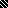 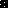 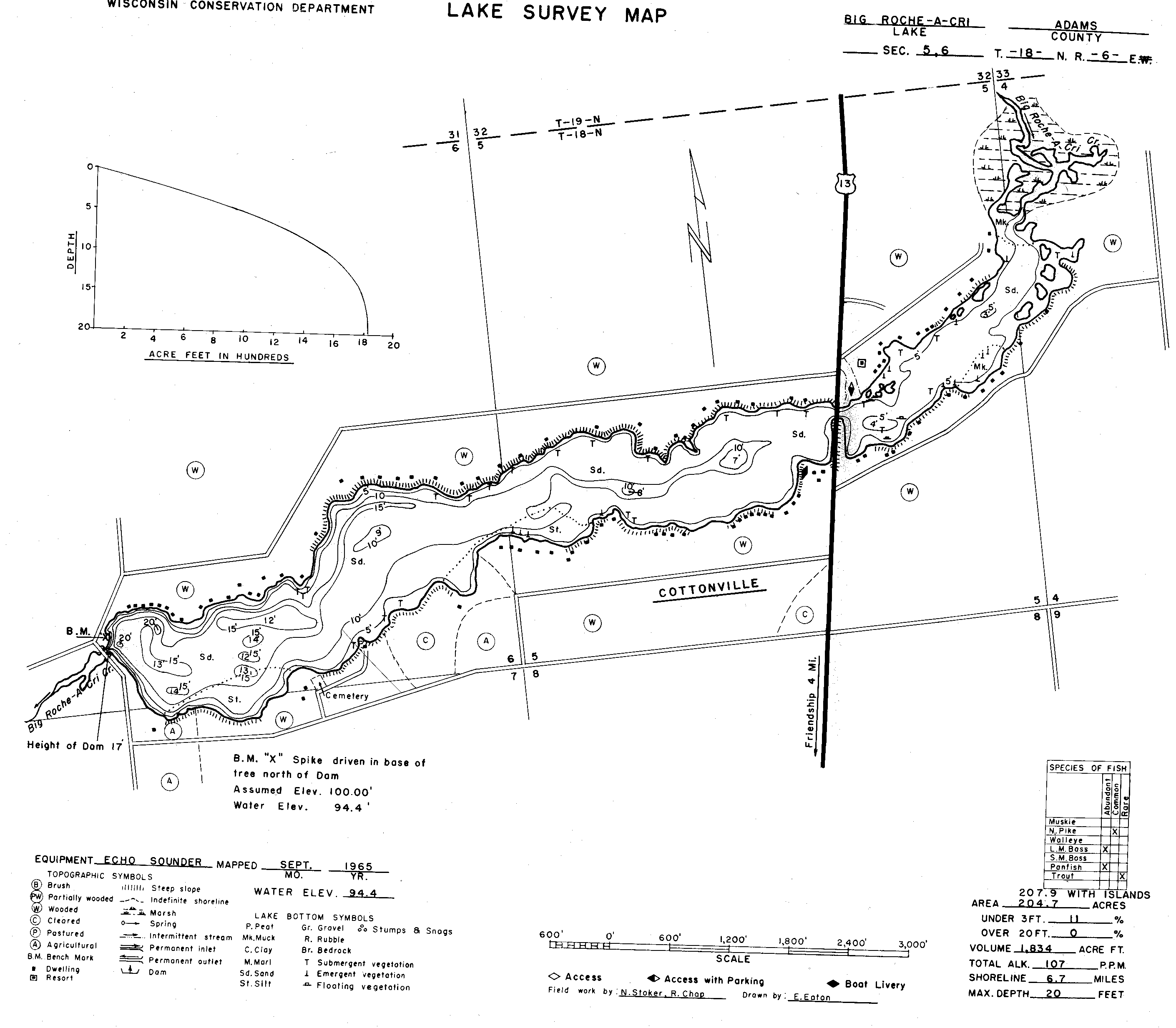 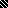 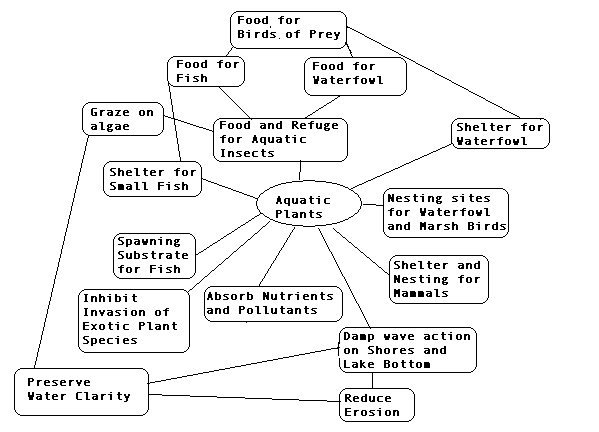 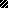 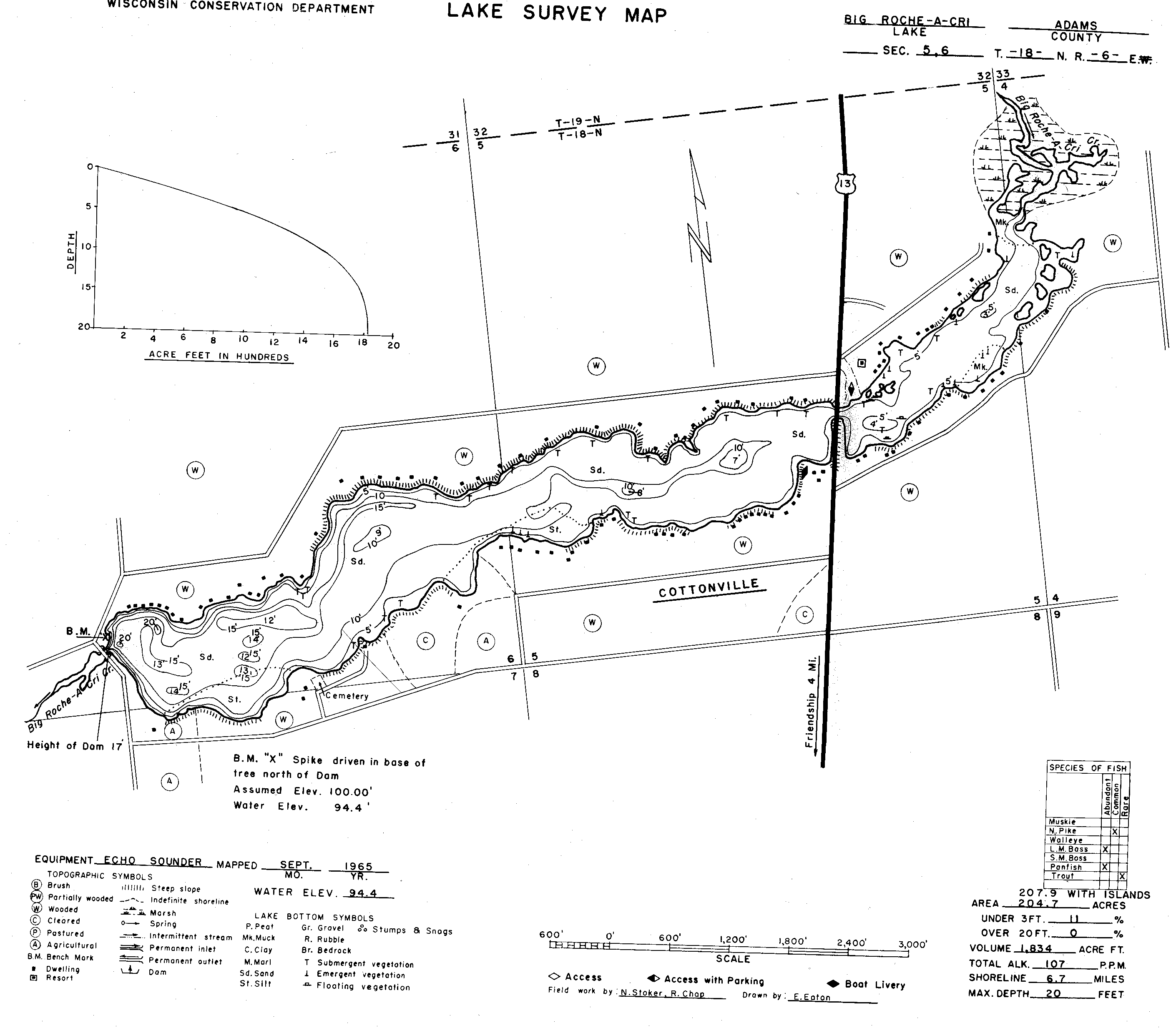 